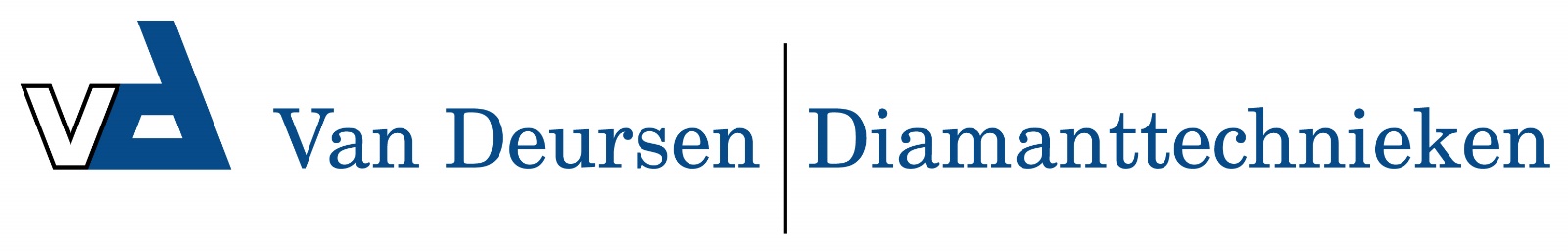 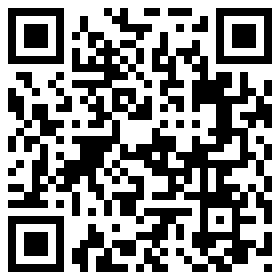 TTV 7000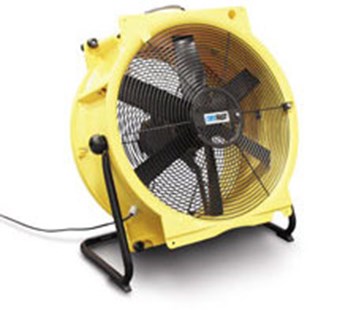 Draagbare, stapelbare axiaal ventilator, multifunctioneel inzetbaar voor ondersteuning bij bouwdroging, stofafzuiging, koeling, verwarming etc. Schakelbare ventilatorsnelheid. Slangadapter vindt u onder toebehoren.Luchtopbrengst3.000 / 4.500 / 7.000 m³/uurMax. luchtdruk80 PaLuchtstroomvrij uitblazendAansluitspanning230 V / 50 Hz (1,8 A)Opgenomen vermogen0,46 kWAanbevolen zekering10 AMobiliteitdraagbaarSlangaansluitstuk1 x 535 mmAfmetingen L x B x H240 x 620 x 620 mmGewicht15 kgIP klasse55Geluidsniveaumax. 58 dB(A) @ 3 m